Gerätecheckliste:Persönliche Schutzausrüstung	 Vorhanden	 Nicht vorhandenHomogenisierungsapparatur	 Vorhanden	 Nicht vorhanden
	 AnforderungsgerechtSchöpfgefäß, Material:  	     Schöpfstange, Länge:  	     Imhoff-Trichter:  	 Vorhanden	 Nicht vorhandenTemperaturmessgerät:	 Vorhanden	 Nicht vorhandenpH-Messgerät:	 Vorhanden	 Nicht vorhandenLF-Messgerät:	 Vorhanden	 Nicht vorhandenO2-Meßgerät:	 Vorhanden	 Nicht vorhandenPhotometer Chlormessung:	 Vorhanden	 Nicht vorhandenAutomatisches Probenahmegerät:	 Vorhanden	 Nicht vorhandenTyp, Serien-Nr.:	     Kühlbox:	 Vorhanden	 Nicht vorhandenReinigungsmittel:	 Angemessen	 Nicht angemessenBemerkungen: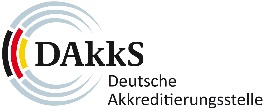 Nachweisblatt zur Begutachtung vor OrtNachweisblatt zur Begutachtung vor OrtNachweisblatt zur Begutachtung vor OrtNachweisblatt zur Begutachtung vor OrtNachweisblatt zur Begutachtung vor OrtAktenzeichen:Ggf. Standort:VerfahrensnummerPhase Ggf. Standort:Lfd.Blatt-Nr.:vonBlätternProbenahmeverfahren:Probenahme von AbwasserProbenahme von AbwasserOrt und Art der Beprobungsstelle:Abw.Mitglieder des PN-Teams:Gerätelager geeignet: Ja	 NeinProbenahmefahrzeug geeignet Ja	 NeinNorm:Fachmodul Wasser, Teilbereich 1 AbwStandardarbeitsanweisung:(Nr. oder Titel, Version)     	Vers.      Standardarbeitsanweisung:(Nr. oder Titel, Version)Vor Ort verfügbar	 Ja	 NeinProbenahmeplan: Vorhanden	 Geeignet	 Nicht vorhanden Eigenüberwachung	 Fremdüberwachung	SatzungKennzeichnung der PB-Stelle: Vorhanden	 Nicht vorhandenParameter:Methodik: Schöpfprobe	 Pumpprobe	 ZapfhahnprobeVor-Ort-Messung von pH	 Lf	 O2 Absetzbare Stoffe	 Freies Chlor	 TemperaturProbenahmeart:Stichprobe: 	 Qualifiziert	 EinfachAnderes:      Feldprobe homogenisiert: Von Hand	 Maschinell	 AnforderungsgerechtKonservierungnach DIN EN ISO 5667-3: 	 Ja	 NeinProbenhandhabung:Kühlung gewährleistet 	 Ja	 NeinKennzeichnung eindeutig 	 Ja	 NeinTransportsicherung 	 Ja	 NeinProbenahmeprotokoll: Leserlich	 RegelkonformProbenehmer ersichtlich	 Ja	 Nein Datum: Begutachter: 